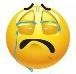 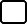 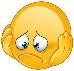 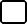 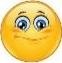 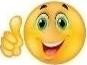 1.   Read and match.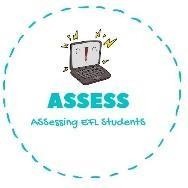 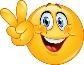 ENGLISH WORKSHEETReading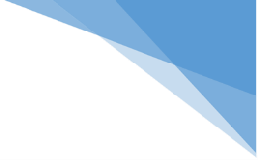 go to the playground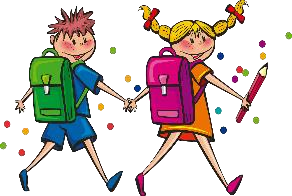 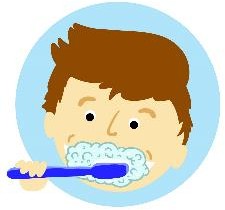 have a shower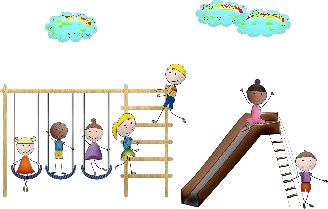 brush your teeth	 go to school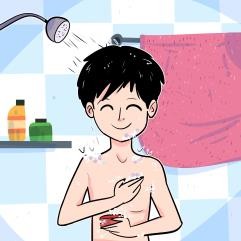 Assessing EFL Students